به نام ایزد  دانا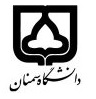 (کاربرگ طرح درس)                   تاریخ بهروز رسانی: 13/03/1398          دانشکده     علوم                                               نیمسال اول/دوم سال تحصیلی ......بودجهبندی درسمقطع: کارشناسی□  کارشناسی ارشد  دکتری□مقطع: کارشناسی□  کارشناسی ارشد  دکتری□مقطع: کارشناسی□  کارشناسی ارشد  دکتری□تعداد واحد: نظری2 عملی...تعداد واحد: نظری2 عملی...فارسی: زیست فناوری پروتئینفارسی: زیست فناوری پروتئیننام درسپیشنیازها و همنیازها: پیشنیازها و همنیازها: پیشنیازها و همنیازها: پیشنیازها و همنیازها: پیشنیازها و همنیازها: لاتین: protein biotechnologyلاتین: protein biotechnologyنام درسشماره تلفن اتاق: 02331532223شماره تلفن اتاق: 02331532223شماره تلفن اتاق: 02331532223شماره تلفن اتاق: 02331532223مدرس/مدرسین: مهدی صادقیمدرس/مدرسین: مهدی صادقیمدرس/مدرسین: مهدی صادقیمدرس/مدرسین: مهدی صادقیمنزلگاه اینترنتی:منزلگاه اینترنتی:منزلگاه اینترنتی:منزلگاه اینترنتی:پست الکترونیکی:  mehdisadeghi@semnan.ac.irپست الکترونیکی:  mehdisadeghi@semnan.ac.irپست الکترونیکی:  mehdisadeghi@semnan.ac.irپست الکترونیکی:  mehdisadeghi@semnan.ac.irبرنامه تدریس در هفته و شماره کلاس:برنامه تدریس در هفته و شماره کلاس:برنامه تدریس در هفته و شماره کلاس:برنامه تدریس در هفته و شماره کلاس:برنامه تدریس در هفته و شماره کلاس:برنامه تدریس در هفته و شماره کلاس:برنامه تدریس در هفته و شماره کلاس:برنامه تدریس در هفته و شماره کلاس:اهداف درس: انتقال مفاهیم پایه ساختار پروتئینها و اصول مهندسی پروتئینها و ابزارهااهداف درس: انتقال مفاهیم پایه ساختار پروتئینها و اصول مهندسی پروتئینها و ابزارهااهداف درس: انتقال مفاهیم پایه ساختار پروتئینها و اصول مهندسی پروتئینها و ابزارهااهداف درس: انتقال مفاهیم پایه ساختار پروتئینها و اصول مهندسی پروتئینها و ابزارهااهداف درس: انتقال مفاهیم پایه ساختار پروتئینها و اصول مهندسی پروتئینها و ابزارهااهداف درس: انتقال مفاهیم پایه ساختار پروتئینها و اصول مهندسی پروتئینها و ابزارهااهداف درس: انتقال مفاهیم پایه ساختار پروتئینها و اصول مهندسی پروتئینها و ابزارهااهداف درس: انتقال مفاهیم پایه ساختار پروتئینها و اصول مهندسی پروتئینها و ابزارهاامکانات آموزشی مورد نیاز: پروژکتور و دسترسی به اینترنتامکانات آموزشی مورد نیاز: پروژکتور و دسترسی به اینترنتامکانات آموزشی مورد نیاز: پروژکتور و دسترسی به اینترنتامکانات آموزشی مورد نیاز: پروژکتور و دسترسی به اینترنتامکانات آموزشی مورد نیاز: پروژکتور و دسترسی به اینترنتامکانات آموزشی مورد نیاز: پروژکتور و دسترسی به اینترنتامکانات آموزشی مورد نیاز: پروژکتور و دسترسی به اینترنتامکانات آموزشی مورد نیاز: پروژکتور و دسترسی به اینترنتامتحان پایانترمامتحان میانترمارزشیابی مستمر(کوئیز)ارزشیابی مستمر(کوئیز)فعالیتهای کلاسی و آموزشیفعالیتهای کلاسی و آموزشینحوه ارزشیابینحوه ارزشیابی1431122درصد نمرهدرصد نمرهPrinciples of Physical Biochemistry by Van HoldPHYSICAL BIOCHEMISTRY by David SheehanPrinciples of Physical Biochemistry by Van HoldPHYSICAL BIOCHEMISTRY by David SheehanPrinciples of Physical Biochemistry by Van HoldPHYSICAL BIOCHEMISTRY by David SheehanPrinciples of Physical Biochemistry by Van HoldPHYSICAL BIOCHEMISTRY by David SheehanPrinciples of Physical Biochemistry by Van HoldPHYSICAL BIOCHEMISTRY by David SheehanPrinciples of Physical Biochemistry by Van HoldPHYSICAL BIOCHEMISTRY by David Sheehanمنابع و مآخذ درسمنابع و مآخذ درستوضیحاتمبحثشماره هفته آموزشیتوصیف عمومی ماکرومولکولها1نیروهای پایدارکننده2عناصر ساختاری پروتئینها3همبستگی ساختار و عملکرد در پروتئینها4مکانیسم فولدینگ پروتئینها5مفاهیم مهندسی پروتئین6ارتباط بین توالی و عملکرد 7مفهوم همردیفی توالیها و شناسایی پروتئینهای هومولوگ با استفاده از blast8روشهای تعیین ساختار پروتئین و پایگاه داده PDB9معرفی نرم افزار نمایش و تحلیل ساختار پروتئین SPDBV10Rational design and directed evolution11Site directed mutagenesis12مبانی همردیفی چندگانه و شناسایی نواحی حفاظت شده در پروتئینهای هومولوگ13مبانی کروماتوگرافی برای تخلیص پروتئین14وکتورهای کلونینگ و بیانی15نرم افزار snapgene و طراحی پرایمر16